1. Gra w wężaZabawa ta jest prosta, wesoła i przede wszystkim skuteczna. Jest jedną z ulubionych zabaw dzieci.Dziecko siada na krześle z wyprostowanymi plecami.Ręce kładzie na brzuchu i koncentruje się na poleceniach, które od nas usłyszy.Teraz przez 4 sekundy wciąga powietrze nosem tak, aby czuły, że rośnie mu brzuch.Następnie jego zadaniem jest powolne wypuszczanie powietrza przez zaciśnięte zęby, tak by uzyskało jak najdłuższe syczenie węża.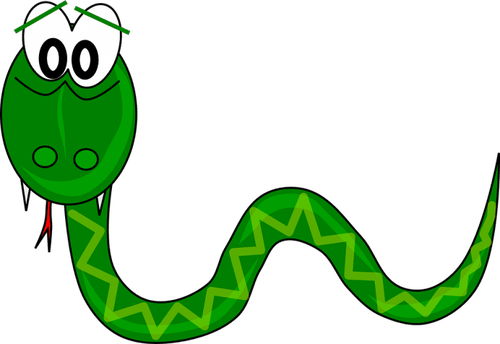 2. Dmuchanie wielkiego balonaKolejne ćwiczenie oddechowe stanowi doskonałą zabawę.Dziecko siada na krześle z wyprostowanymi plecami.Jego zadaniem jest dmuchanie wielkiego niewidzialnego kolorowego balona.W tym celu nabiera powietrze nosem i wypuszcza ustami wyobrażając sobie jak jego balon staje się coraz większy i większy.Warto zaznaczyć, że w tym ćwiczeniu dzieci, podobnie jak dorośli, wykazują tendencję do nabierania powietrza przez usta. Dokładnie to zazwyczaj robimy, kiedy chcemy nadmuchać balon.Z tego względu dziecko należy korygować tak, by podczas wykonywania ćwiczenia nabierało powietrze przez nos jednocześnie wypełniając powietrzem przeponę. Wypuszczanie powietrza powinno natomiast przypominać dmuchanie gigantycznego balona.Polecam bajkę logopedyczną:https://www.youtube.com/watch?v=z9DFka-vvpA